Smooth Move Smoothie2 Servings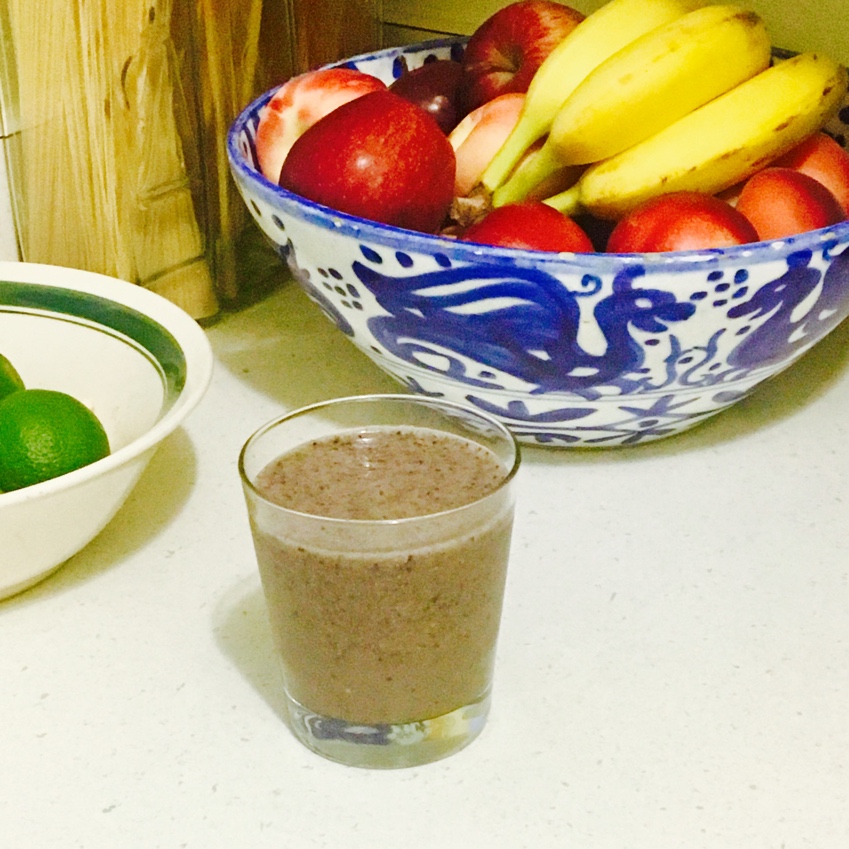 ½ Cup prune juice1 cup almond milk or cashew milk1 frozen banana¼ Cup frozen blueberries1-2 Tbsp. Chia seeds1 Tbsp. Oats1 tsp. Matcha powder (optional)½ tsp. Cinnamon powder¼ tsp. Ground gingerDirectionsTake all of the ingredients and place them in a blender. Blend on high for about a 30 seconds. Pour into desired serving glasses and enjoy.